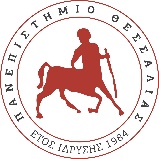 ΠANEΠIΣTHMIO ΘEΣΣAΛIAΣΠΡΟΓΡΑΜΜΑ ΣΠΟΥΔΩΝ ΠΟΛΙΤΙΚΩΝ ΜΗΧΑΝΙΚΩΝ Τ.Ε. (Λάρισα)Γαιόπολις – Π.Ο. Λάρισας – Τρικάλων, 41500 Λάρισα, Tηλ. 2410 684473, Fax 2410 684306, e-mail: ps-civil@uth.gr, Α Ν Α Κ Ο Ι Ν Ω Σ ΗΠαρακαλούνται οι φοιτητές του Προγράμματος Σπουδών Πολιτικών Μηχανικών Τ.Ε. (Λάρισα), οι οποίοι ολοκλήρωσαν τις υποχρεώσεις τους (μαθήματα, πτυχιακή, πρακτική) να καταθέσουν την αίτηση τους (επισυνάπτεται), με συνημμένα τα παρακάτω δικαιολογητικά:1. Βεβαίωση από τη Βιβλιοθήκη (Ηλεκτρονική Αίτηση στο παρακάτω link της Βιβλιοθήκης http://www.lib.uth.gr/LWS/el/contact/contact.asp)2. Βεβαίωση από το γραφείο κοιν. μέριμνας-εστίες (τηλεφωνικά στα 2410 684407, 2410684572, 2410684431)3. Φωτοτυπία ταυτότητας4. Ακαδημαϊκή ταυτότητα (να επιστραφεί στη γραμματεία)5. Βιβλιάριο Ασθενείας που είχε χορηγηθεί από το ΤΕΙ (εφόσον υπάρχει)Τα παραπάνω δικαιολογητικά θα πρέπει να κατατεθούν στη Γραμματεία του Τμήματος Περιβάλλοντος  δια ζώσης ή να αποσταλούν με ταχυδρομείο ή με υπηρεσία ταχυμεταφοράς έως και την Παρασκευή 1 Μαρτίου 2024 στη διεύθυνση:Πανεπιστήμιο ΘεσσαλίαςΠ.Σ. Πολιτικών Μηχανικών Τ.Ε. ΛάρισαςΓαιόπολις, Π.Ο. Λάρισας-Τρικάλων41500 Λάρισαπροκειμένου να συμμετάσχουν στην ορκωμοσία που θα γίνει το τελευταίο δεκαπενθήμερο του Μαρτίου σε ημερομηνία και ώρα που θα ανακοινωθούν.Από τη Γραμματεία του ΠΣ